Họ và tên: Lê Minh ChâuĐề tài: Nghiên cứu chiết xuất phytoestrogen từ phôi hạt đậu tươngThời gian đào tạo: từ 06/2016 đến 06/2020Người hướng dẫn: 	HD1: PGS.TS Đỗ Thị Hoa Viên			HD2: PGS.TS Hồ Phú HàE-mail: leminhchau213@gmail.comFull name: Le Minh ChauSubject: Extraction and purification phytoestrogen from germ soy Formation duration: from 06/2016 to 06/2020Supervisors: 	Prof. Dr Do Thi  Hoa Vien			Prof.Dr Ho Phu HaE-mail: leminhchau213@gmail.comTHÔNG TIN NGHIÊN CỨU SINHPhD student’s information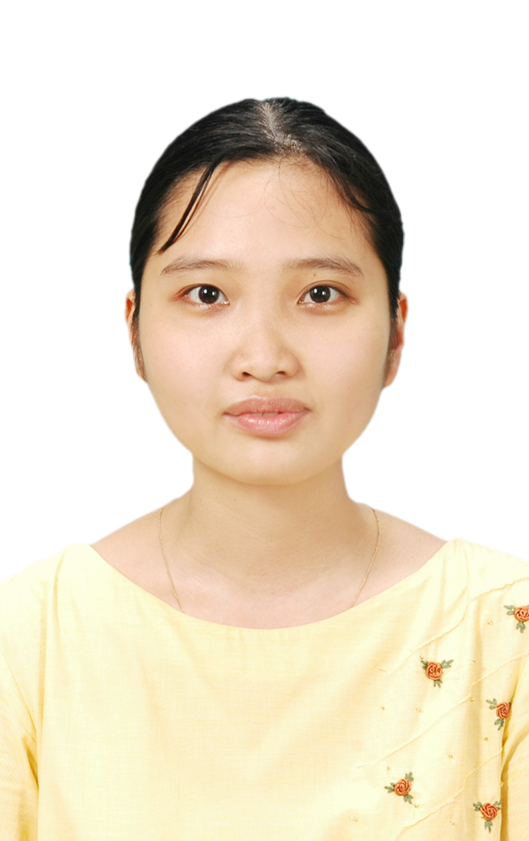 